 Importância de monitoramento por meio de contagem de ovos por grama de fezes (OPG) para o controle de endoparasitos em REBANHO OVINO NO NORTE DO PARANÁ 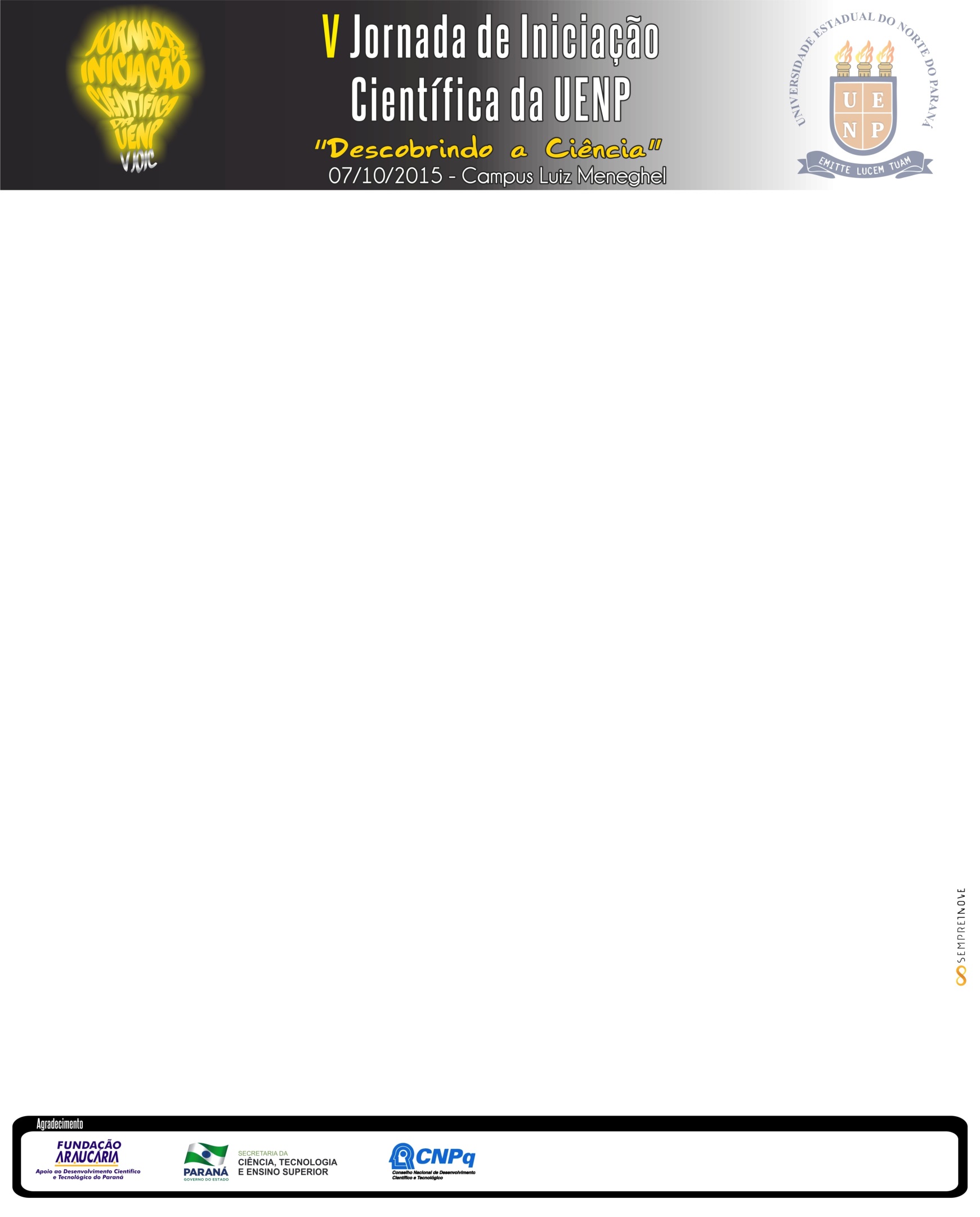 Kelly Maiara Lopes Carreiro1 (CNPq), Rafael Rostirolla Debiage1 (PIBIC/CNPq), Flávio Marcel Ferreira Gonçalves¹ (Capes/Fundação Araucária), Andressa Rodrigues Pereira1, Murilo Maiola de Araújo1, Eidi Yoshihara², Erika Cosendey Toledo de Mello Peixoto¹ (Orientadora), e-mail: kellymcarreiro@yahoo.com.br  ¹Universidade Estadual do Norte do Paraná / Campus Luiz Meneghel.                          ²Agência Paulista de Tecnologia dos Agronegócios (APTA) Polo Alta Sorocabana - Presidente Prudente / SPÁrea: Medicina Veterinária, sub-área: Doenças ParasitáriasPalavras-chave: Sazonalidade, Nematódeos, Tratamento Resumo  A criação de ovinos se estende por diversas regiões com diferentes características, gerando renda e auxiliando a subsistência de muitas propriedades. Entretanto, vem sendo prejudicada devido às parasitoses gastrintestinais que são causas de perdas em grande escala. É necessário o conhecimento sobre ciclos desses parasitos, os gêneros e o grau de infestação do rebanho para que se possa fazer um tratamento eficaz, que minimize resistência aos medicamentos químicos. Além disso, é fundamental o conhecimento  dos períodos mais críticos, de acordo com a região, é fundamental para se estabelecer os tratamentos estratégicos. Dessa forma, o presente estudo objetivou realizar o monitoramento parasitológico de um rebanho ovino, utilizando a contagem de ovos por grama de fezes (OPG) de acordo com a metodologia de Gordon e Whitlock  (1939), nos diferentes períodos do ano. A coleta foi feita a cada 60 dias, diretamente da ampola retal de 20% dos animais escolhidos aleatoriamente do rebanho que obtinha 45 ovinos da raça Santa Inês e seus cruzamentos, naturalmente infectados. A partir dos resultados apresentados pelo presente estudo pôde-se observar aumento no OPG nos meses que se apresentaram mais úmidos, no período das águas de Dezembro a Março e diminuição nos períodos secos de Junho a Setembro. Introdução  	A ovinocultura é uma atividade grandemente explorada nos países tropicais, visando produção de carne, leite e peles. Entretanto, as endoparasitoses gastrintestinais se constituem como principal fator limitante para a produção de ovinos, especialmente nas regiões tropicais, onde os prejuízos econômicos são mais acentuados (VIEIRA  et al., 2008). A criação em pastagem e o clima nessas regiões têm favorecido a ocorrência da verminose gastrintestinal em ovinos no Brasil (JUSTO, 2014).  Os prejuízos devem-se ao crescimento retardado, perda de peso, redução da conversão alimentar, diminuição da produção de lã, queda na produção de leite, baixa fertilidade e mortalidade dos animais, além de custos para o seu controle (SILVA et al., 2010). 	A maior ou menor prevalência de uma ou mais espécies de nematódeos depende de uma série de fatores como: temperatura, precipitação pluviométrica, solo, tipo de manejo de pastagem, espécie, raça, idade, estado fisiológico, nutricional e manejo dos animais (SILVA  et al., 2010). Em países de clima tropical a temperatura e umidade são consideradas os mais importantes fatores responsáveis pelo desenvolvimento de ovos e larvas no ambiente (SILVA et al., 2003). De acordo com GRECA (2003), a contagem de ovos de estrongilídeos pelo método do OPG mostrou médias maiores na época das chuvas, justificando assim a interferência da umidade no ciclo dos parasitos.  	Deve-se ter conhecimento das espécies de nematódeos, pluviosidade, tipo de criação, e demais informações para poder definir estratégias de controle dos parasitos que sejam conscientes e eficazes, reduzindo o uso indiscriminado de fármacos químicos, e buscando minimizar a resistência parasitária (VIEIRA et al., 2010). 	Para o controle dos parasitas deve-se verificar quando e onde aplicar os medicamentos anti- helmínticos, para tanto pode-se utilizar: a contagem de ovos por grama de fezes (OPG) e o método de Famacha, responsáveis por expressar os níveis de parasitismo em ovinos. Diante disso é possível fazer o monitoramento do comportamento parasitológico dos ovinos (SILVEIRA  et al., 2013).Dessa forma, o objetivo desse trabalho foi realizar o monitoramento das parasitoses gastrintestinais de ovinos utilizando o método de contagem de OPG, em diferentes épocas do ano, correlacionando à pluviosidade da região. Esses resultados permitirão posteriormente traçar estratégias de tratamento baseadas nas épocas mais críticas. Material e métodos 	O monitoramento foi realizado do período de Abril do ano de 2014 até Junho do ano de 2015 utilizando contagem de ovos por grama de fezes (OPG), utilizou-se o método de contagem de ovos por grama de fezes (OPG) de acordo com a metodologia de Gordon e Whitlock (1939).  	As coletas de fezes foram realizadas na propriedade Laguna, localizada no município de Ribeirão Claro, região norte do Paraná. Região Sul, Latitude: 23° 11’ 39’’ S; Longitude: 49° 45’ 29’’ W; Altitude: 690m. Foram utilizados ovinos naturalmente infectados, da raça Santa Inês e seus cruzamentos. As coletas foram realizadas diretamente da ampola retal. O rebanho utilizado para o estudo era composto por uma média de 45 animais de diferentes categorias, selecionou-se 20% dos animais aleatoriamente para amostragem. 	As fezes foram armazenadas em luvas de procedimento identificadas e transportadas em caixas isotérmicas à aproximadamente 40 0 C,  até o Laboratório de Óleos Essenciais e Bioterápicos - LABOLES & BIOTERAPIC / UENP. Realizaram-se esses exames a cada 60 dias.	Para a identificação dos gêneros dos nematódeos, foram realizadas coprocultura, segundo metodologia de Roberts & O’Sullivan (1950), realizando-se identificação das larvas seguindo os critérios de Keith (1953).Resultados e Discussão 	A média aritmética da contagem de ovos por grama de fezes (OPG) encontra-se apresentado na Figura 1.  Figura 1: Variações da contagem de ovos por grama de fezes dos animais amostrados durante o período de Abril de 2014 a de Junho de 2015 na propriedade Laguna, no município de Ribeirão Claro, região norte do Paraná. 	Os resultados da figura 1 demonstram aumento significativo no número de OPG a partir do mês de outubro. Isso pode ser justificado pelo aumento da pluviosidade nos meses de Novembro de 2014 onde obteve pluviosidade de 60mm e Janeiro de 2015 com 66mm na região estudada, de acordo com a estação meteorológica de Ourinhos SP, pois é a estação mais próxima da região, caracterizando clima mais úmido. O mês de Junho de 2014 obteve índice pluviométrico de 0 mm e Agosto de 2014 10mm caracterizando período seco. Silveira  (2013) observou no mês de novembro maiores valores, na região Sudoeste do Paraná e menores valores foram relativos ao mês de Março. Silva (2003) relatou também aumento da ocorrência parasitária relacionada ao aumento da pluviosidade, na região de clima semi-árido da Paraíba.  Conclusões Pode-se concluir que em meses mais úmidos o índice de OPG apresentou aumento significativamente, relacionando-se portanto a pluviosidade com os níveis parasitários dos ovinos. Agradecimentos Os autores agradecem à Universidade Estadual do Norte do Paraná (UENP), Núcleo de Ensino, Extensão e Pesquisa em Agroecologia, Sustentabilidade e Produção Orgânica (NEPASP), Conselho Nacional de Desenvolvimento Científico e Tecnológico (CNPq), Coordenação de Aperfeiçoamento de Pessoal de Nível Superior (CAPES), Fundação Araucária, e aos Ministérios da Educação (MEC), da Agricultura, Pecuária e Abastecimento (MAPA), da Ciência, Tecnologia e Inovação (MCTI), do Desenvolvimento Agrário (MDA) e da Pesca e Aquicultura (MPA) pelo suporte à execução do projeto e concessão de bolsa.Referências GRECA, S. P. et al. Relação entre contagem de ovos por grama de fezes e índices pluviométricos em comparação de diferentes grupos de tratamentos com Ivermectina nas concentrações de 1% e 4% em ovinos, Lavras, MG, 2008. In: 45ª REUNIÃO ANUAL DA SOCIEDADE BRASILEIRA DE ZOOTECNIA, 2008, Lavras, MG. Anais... Lavras: Universidade Federal de Lavras, 2008.JUSTO, R.V. Efeito do fungo nematófago Duddingtonia flagrans e da sazonalidade climática sobre o desenvolvimento e migração vertical de larvas infectantes de nematóides parasitos gastrintestinais de ovinos em pastagem de capim Aruana. 2014. 51f. Dissertação de Mestrado – Programa de Pós-graduação em Zootecnia, Universidade Federal do Mato Grosso.KEITH, R. K. The differentiation of the infective larval of some commom nematode parasites of cattle. Australian Journal of Zoology, v.1, n. 2, p.223-235, 1953. Disponível em < http://www.publish.csiro.au/paper/ZO9530223.htm >. Acesso em 17 jul. 2015. SILVA, M. R. L. et al. Parasitas gastrintestinais de ovinos criados na região de Rondonópolis-MT. Revista Biodiversidade, v.9, n.1, p.67-73, 2010. Disponível em: < http://periodicoscientificos.ufmt.br/index.php/biodiversidade/article/view/102 >. Acesso em: 28 ago. 2015. SILVA, W.W. et al. Variação sazonal de nematóides gastrintestinais em caprinos traçadores no semi-árido paraibano-Brasil. Revista Brasileira de Parasitologia Veterinária, v.12, n.2, p.71-75, 2003. Disponível em: < http://www.ufrrj.br/rbpv/1222003/c12271_75.pdf >. Acesso em: 28 ago. 2015.SILVEIRA, A. P. et al. Monitoramento parasitológico de ovelhas mestiças mantidas em pastagem tropical, Pato Branco, PR, 2013. In: SYNERGISMUS SCYENTIFICA UTFPR , 2013, Pato Branco, PR. Anais... Pato Branco: Universidade Tecnológica Federal do Paraná, 2013. v.8, n.2, p.6. ROBERTS, F. H. S.; O’SULLIVAN, P.J. Methods for egg counts and larval cultures for Strongyles infesting the gastro-intestinal tract of cattle. Australian Journal Agricultural Research, v.1, n.1, p.95-102, 1950. Disponível em: < http://www.cabdirect.org/abstracts/19500800927.html >. Acesso em: 29 ago. 2015.VIEIRA, M. I. B. et al. Comparação de dois métodos de controle de nematódeos gastrintestinais em borregas e ovelhas de corte. Semina: Ciências aAgrárias, v.29, n.4, p.853-860, 2008. Disponível em: < http://www.uel.br/revistas/uel/index.php/semagrarias/article/view/2720/4062 >. Acesso em: 29 ago. 2015.